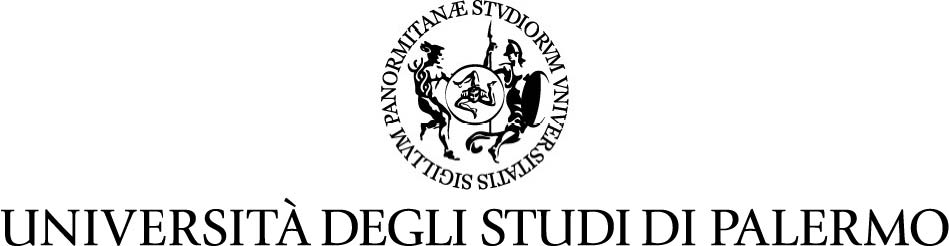 Dipartimento di Energia, Ingegneria dell’Informazione e Modelli Matematici (DEIM)Richiesta anticipo Missione:Il sottoscritto __________________________________________________________________
in relazione alla missione a ________________ dal ________________ al ________________
Sulla base delle seguenti spese previste:spese di viaggio; _________spese alloggio ____________________________,spese iscrizione convegno _________________
per un totale di € __________________________ Chiedeai sensi dell’art. 9 del Regolamento missioni, una anticipazione pari al _________%del suddetto importo, da gravare sui fondi _____________________ di cui è responsabile scientifico il Prof. _____________________________.In caso di mancata effettuazione della missione o qualora l’importo dell’anticipazione risultasse superiore all’importo effettivo della missione, si impegna inoltre a restituire tempestivamente la somma ricevuta o, nel secondo caso, la differenza.
(Allegare copia documentazione relativa alle spesepreviste) Il Richiedente 
_________________________